ПоделкиВторое правило экологии – ИСПОЛЬЗУЙ ПОВТОРНО! Сделайте вместе с ребенком в день Земли какую-нибудь поделку из бросовых материалов: упаковки, пластиковые бутылки, стаканчики от йогуртов и т.п. Это и природе полезно - меньше мусора. И несложно - справятся даже малыши.Звери из стаканчиков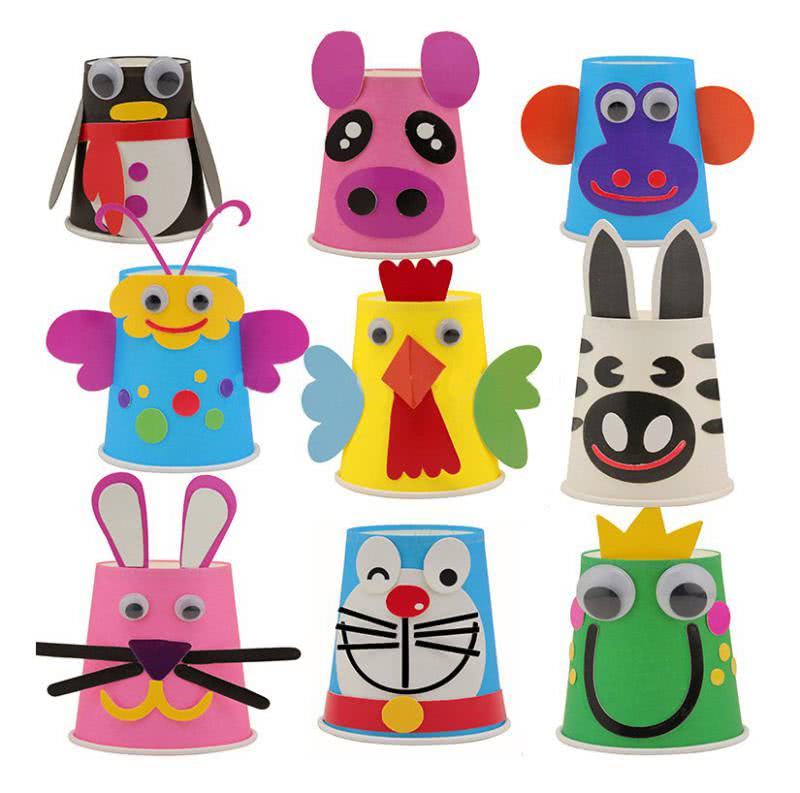 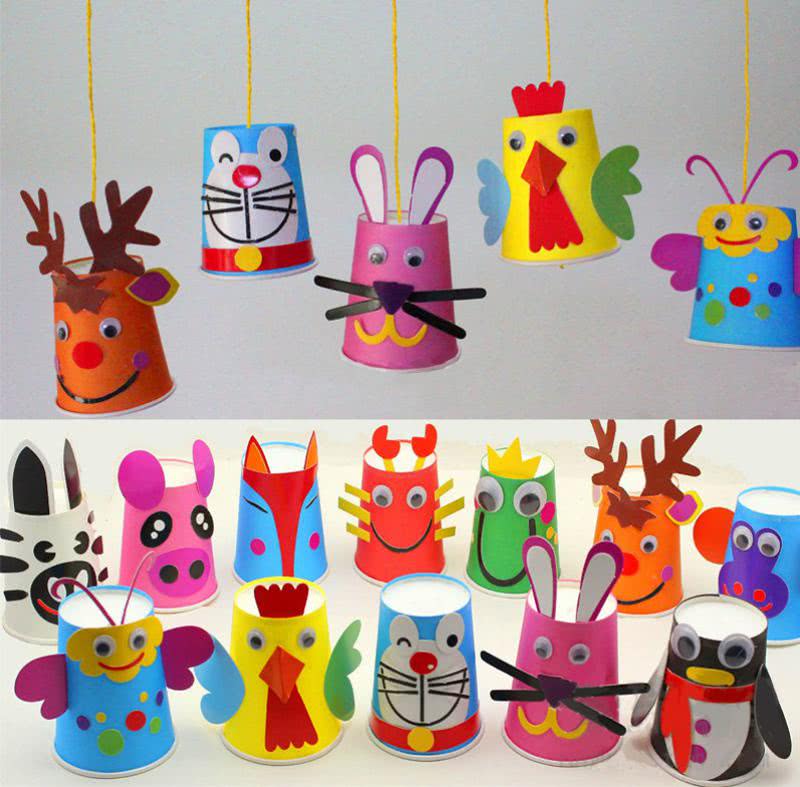 Лисички из стаканчиков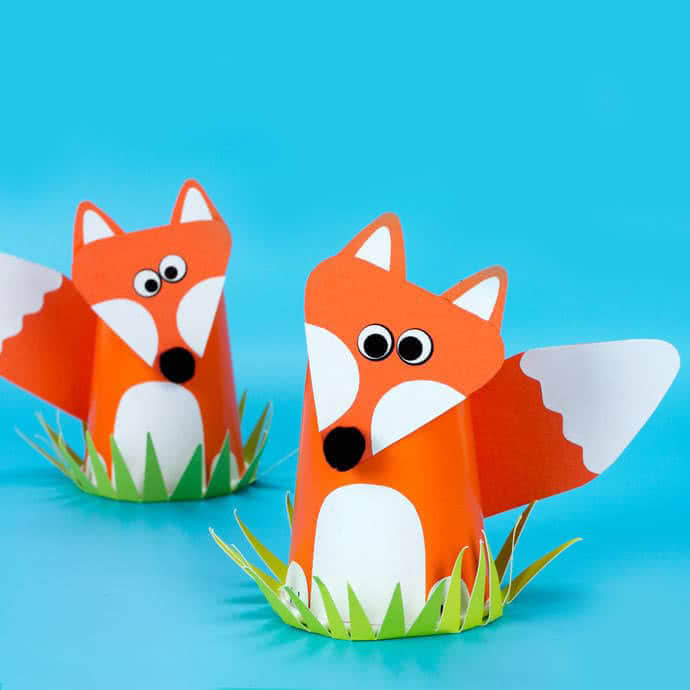 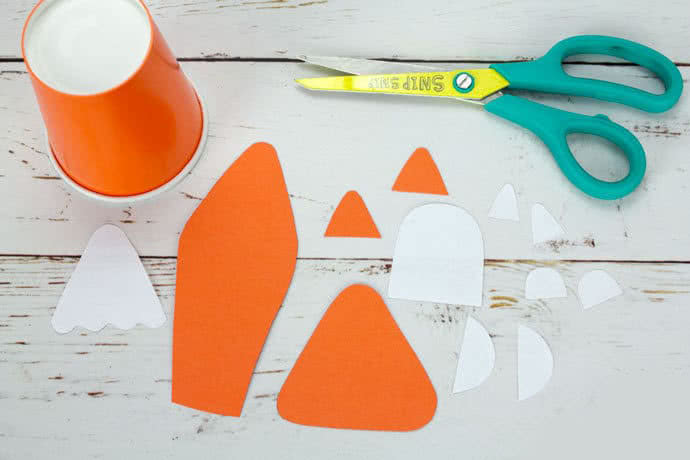 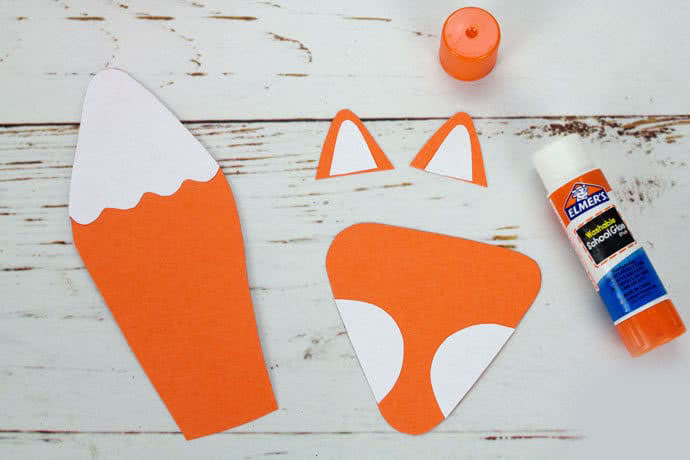 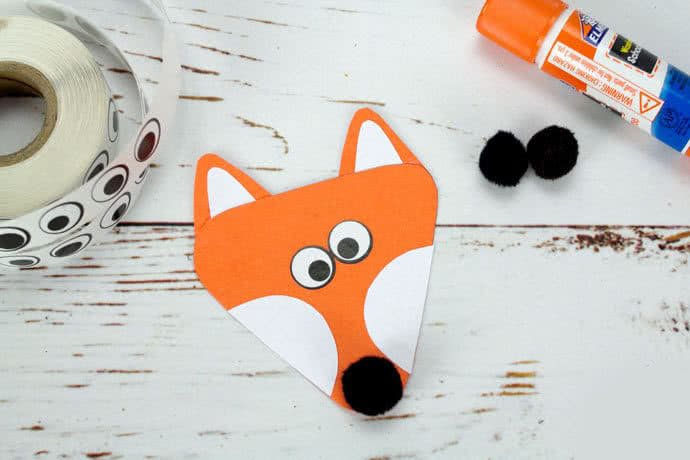 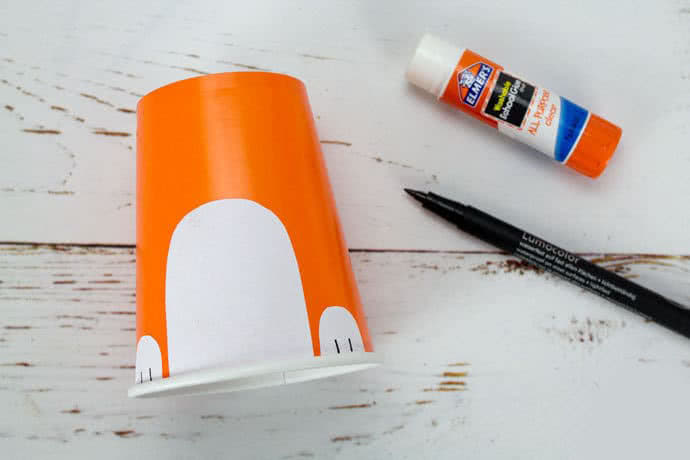 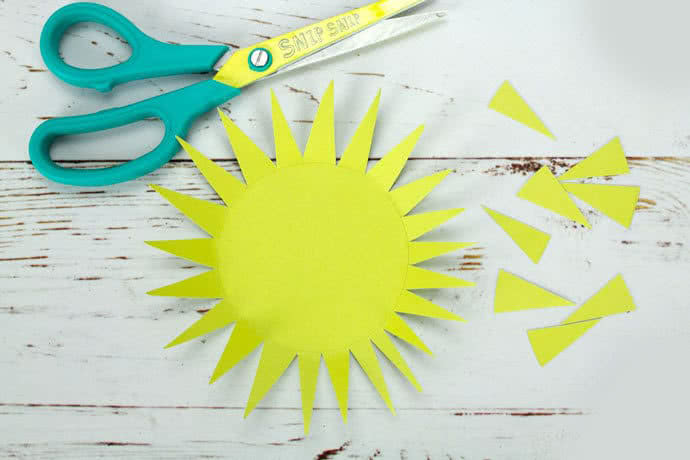 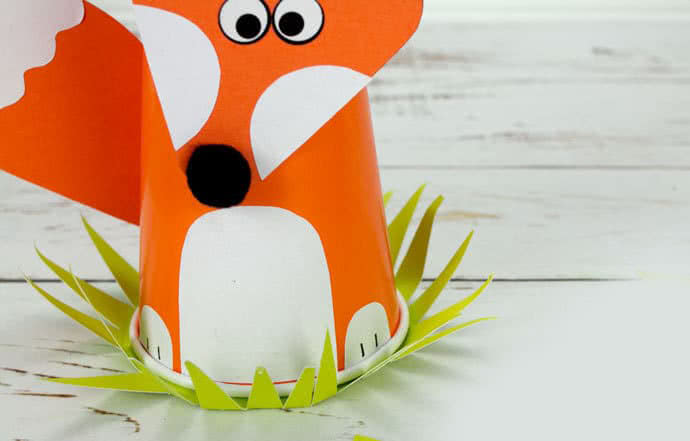 Поделки из одноразовых тарелочек ..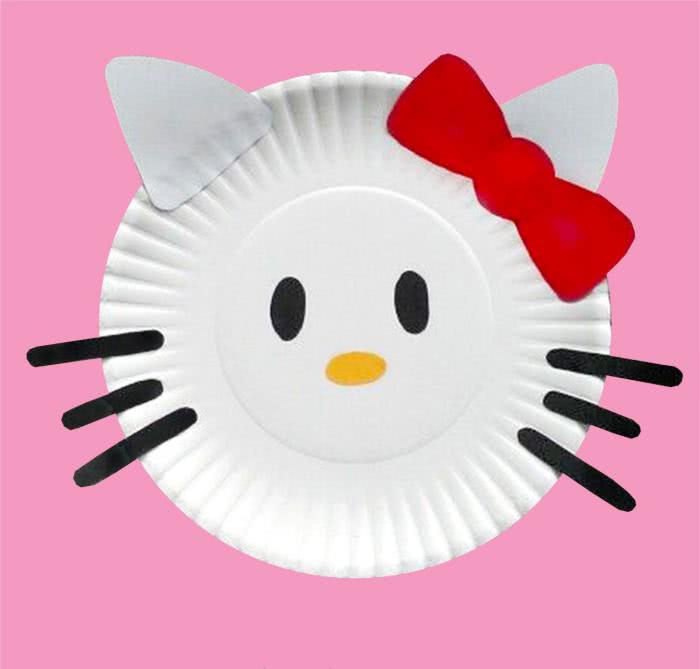 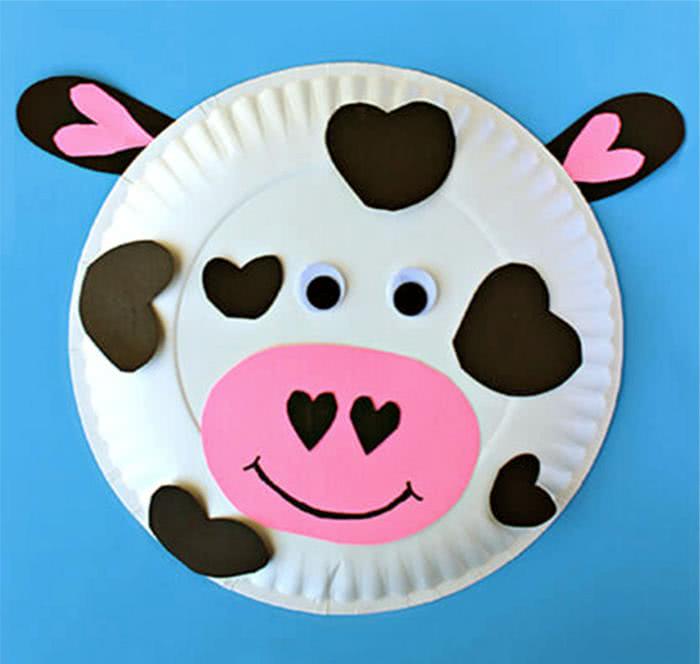 ..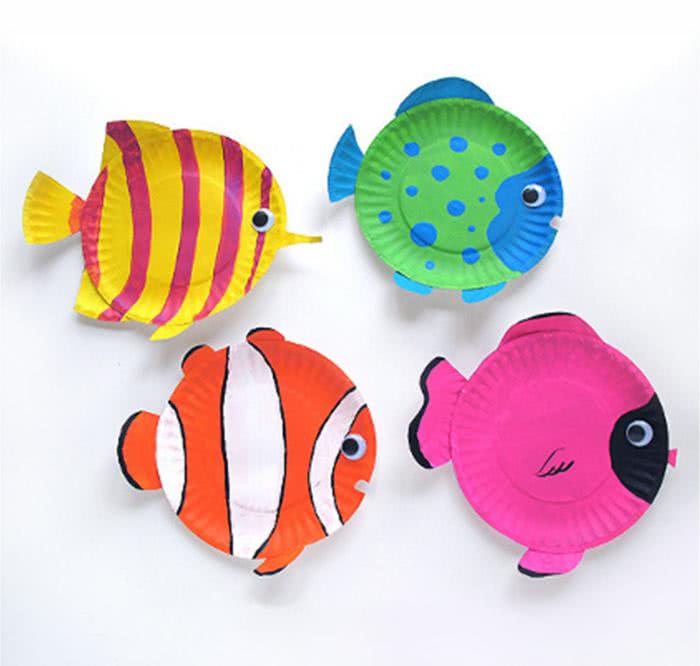 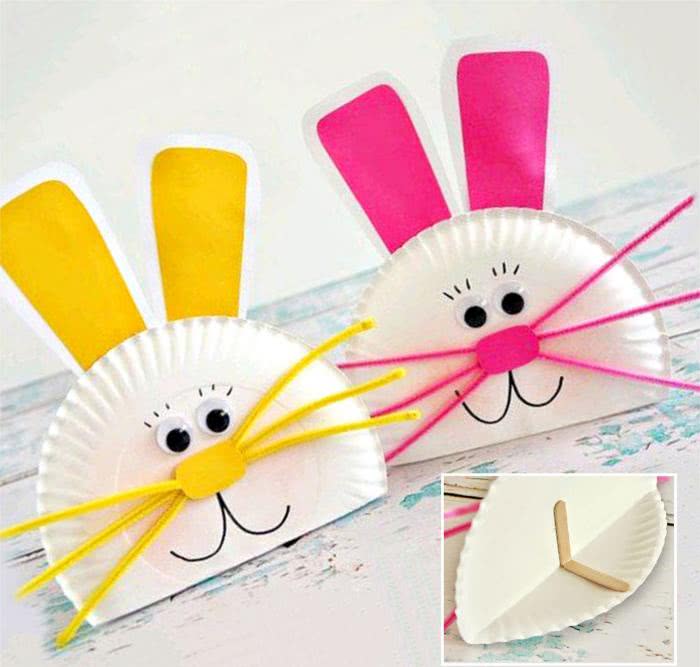 .. 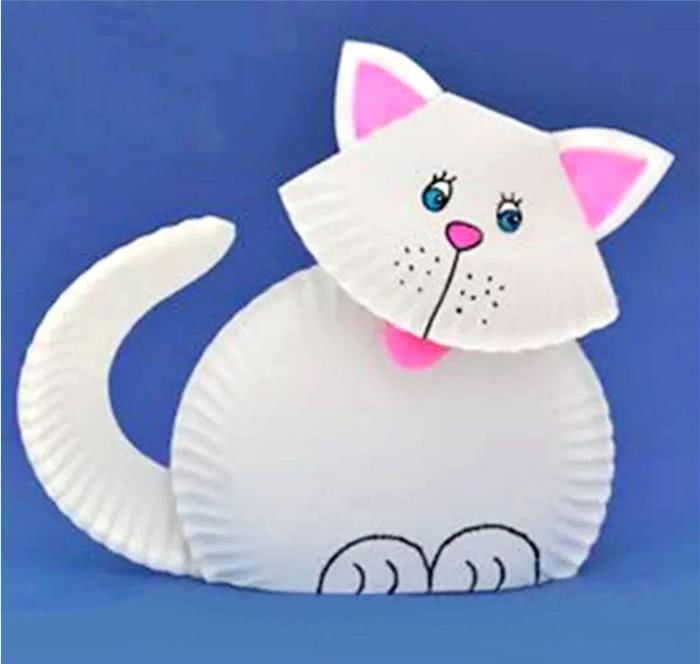 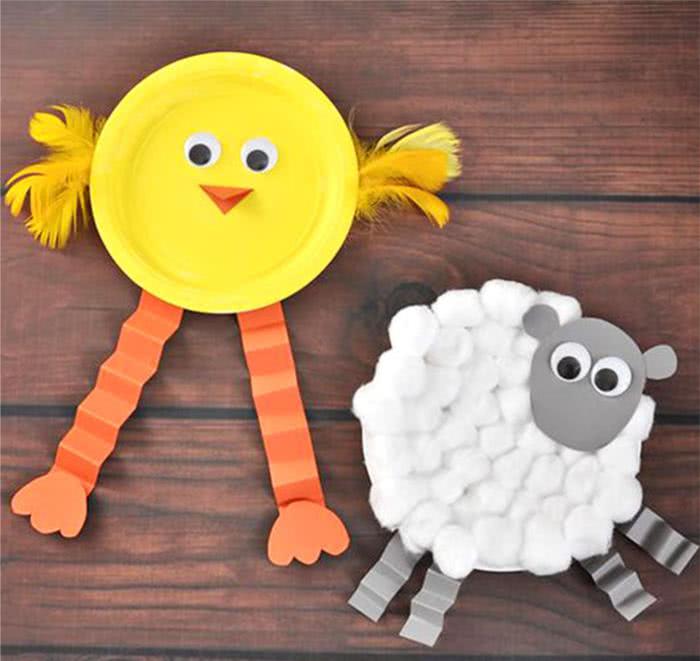 Пиратский корабль из яичных лотков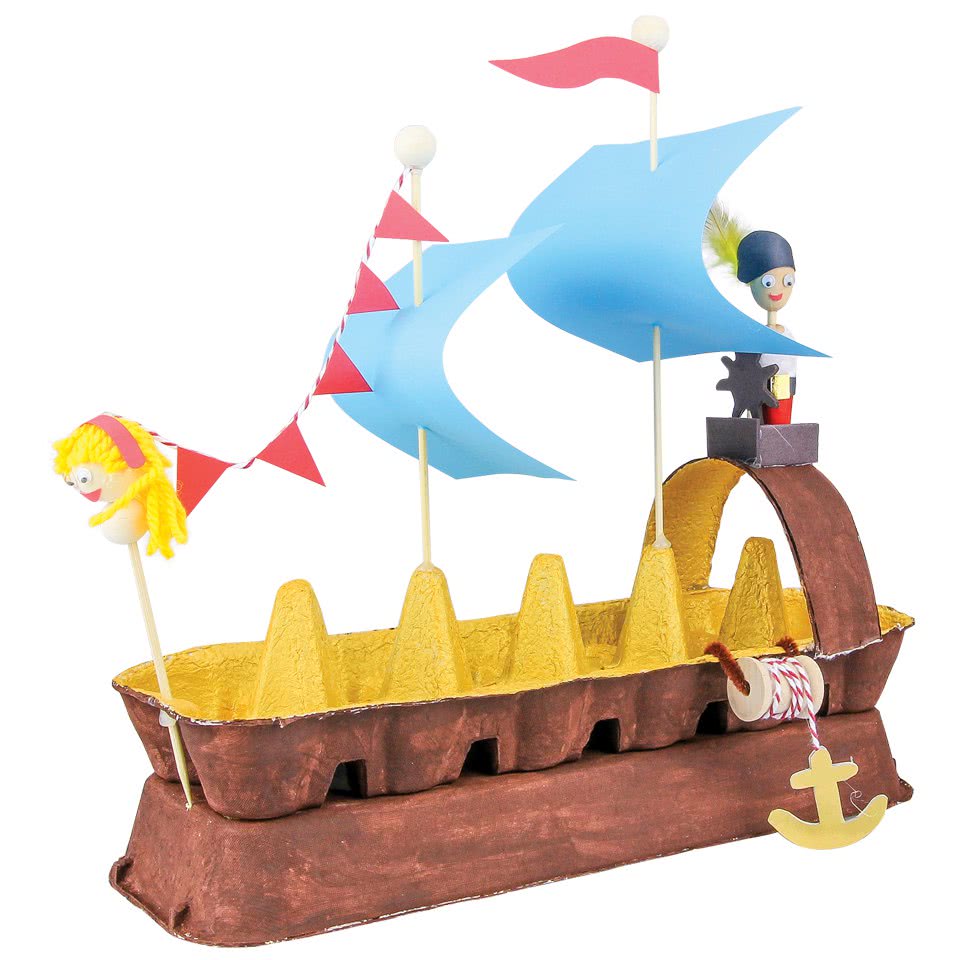 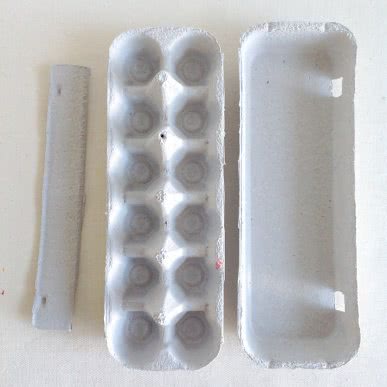 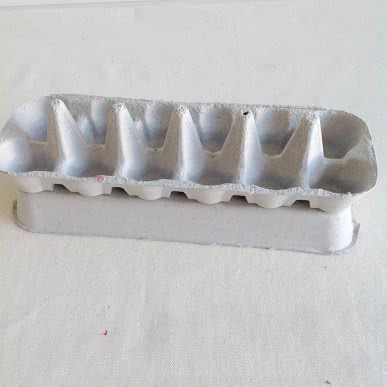 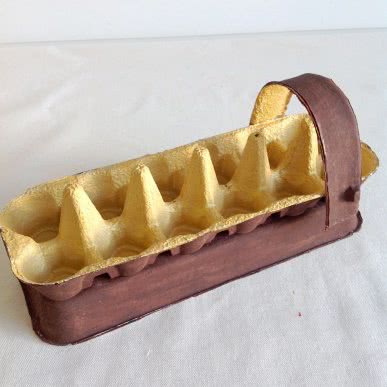 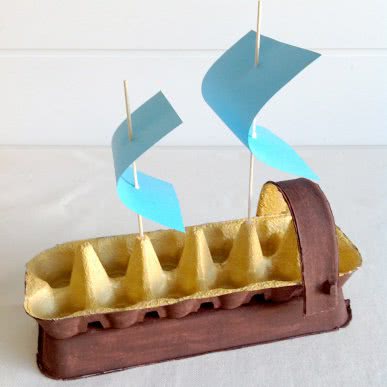 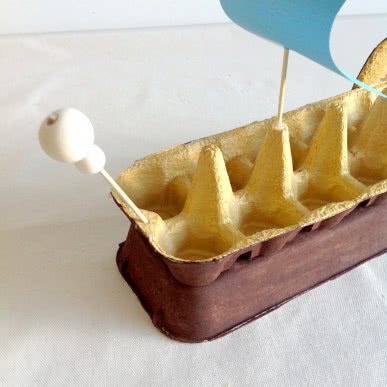 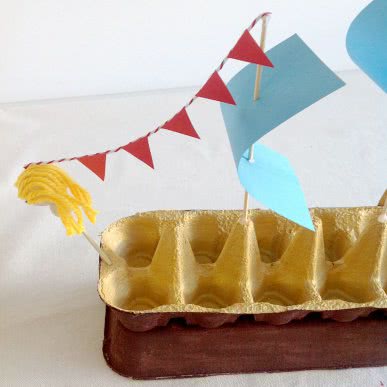 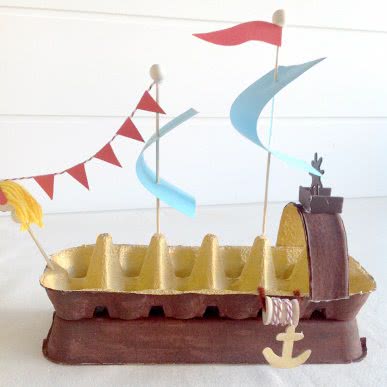 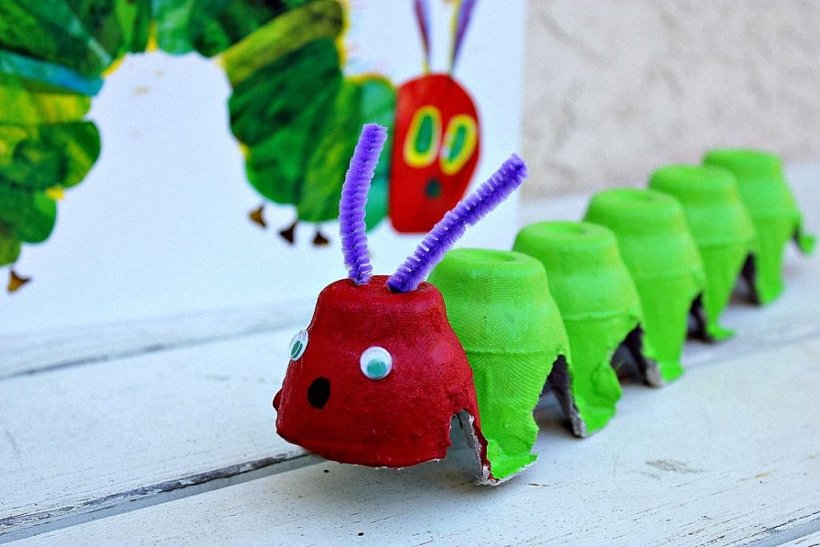 Из молочных и иных коробок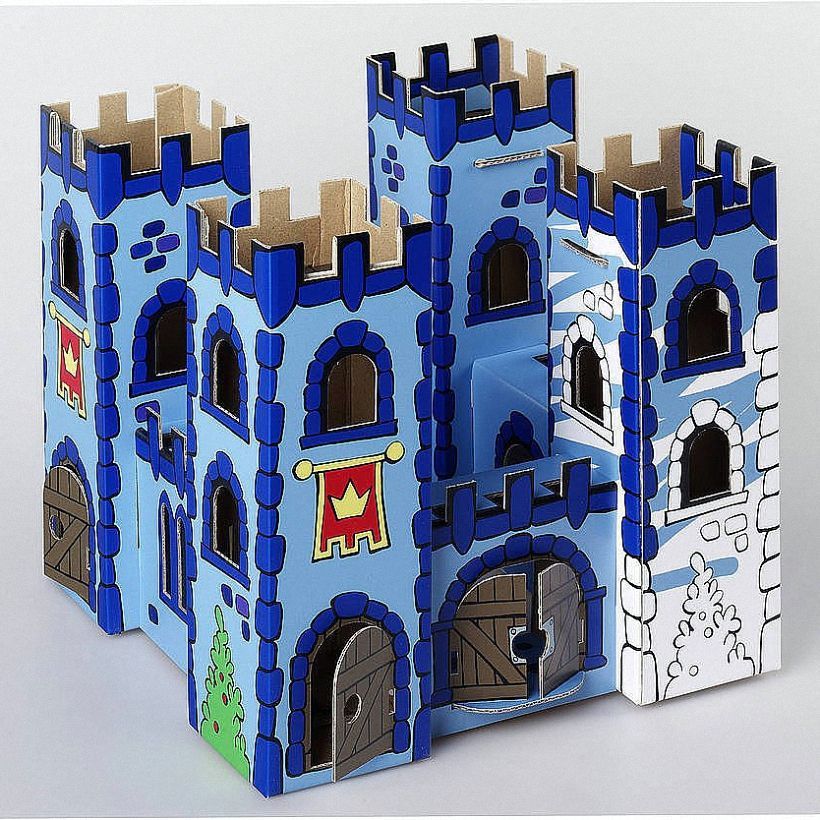 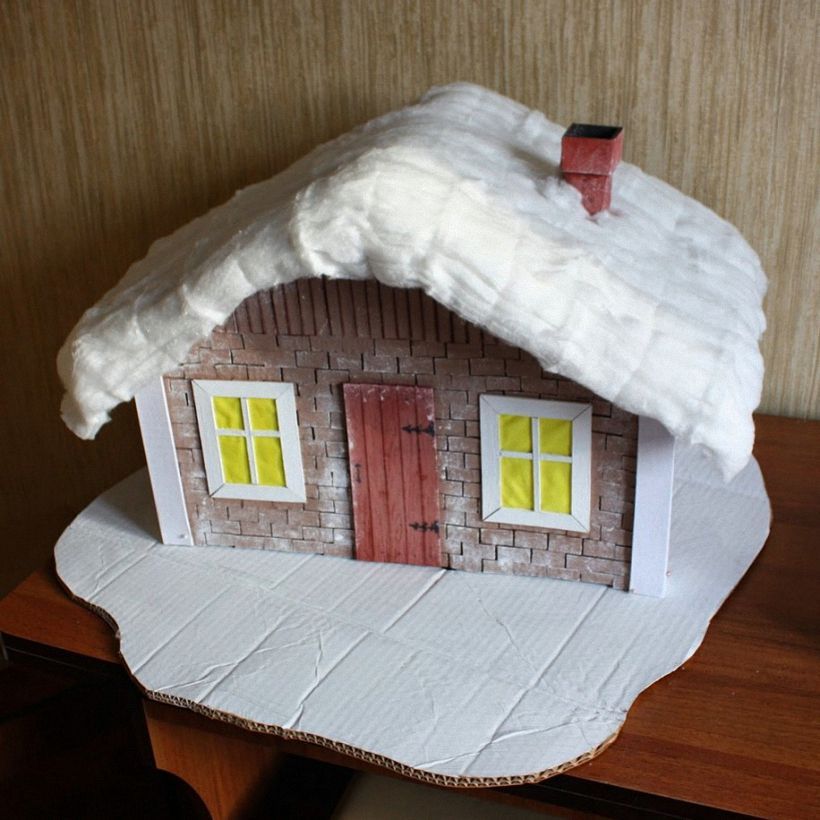 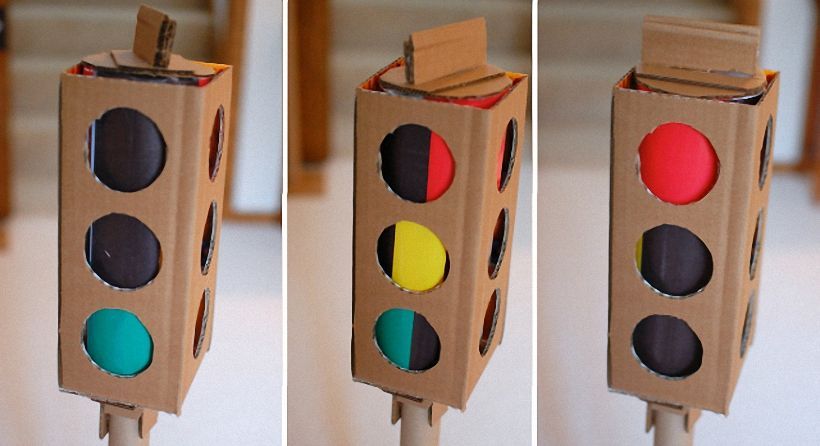 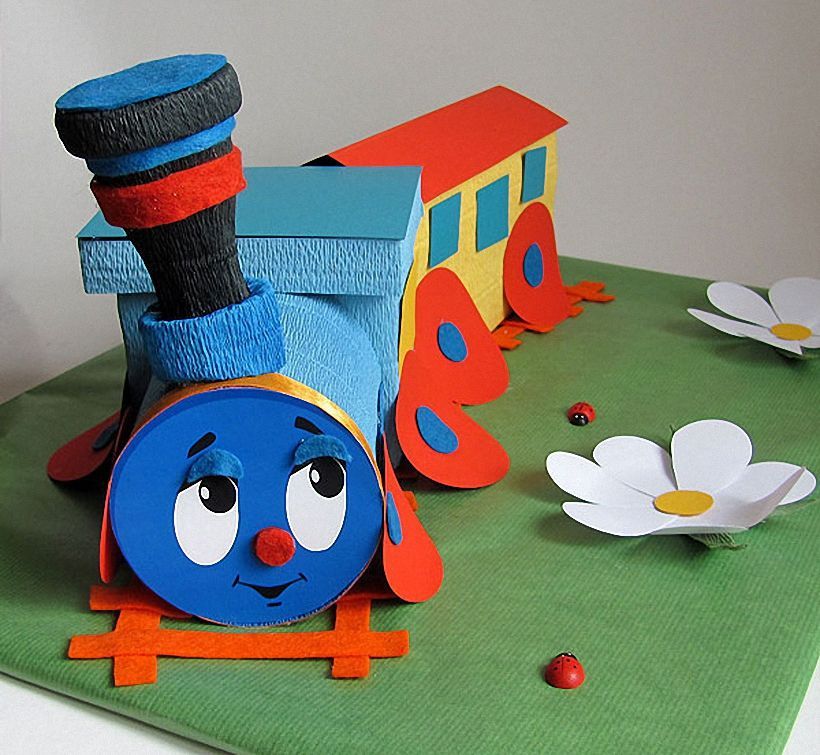 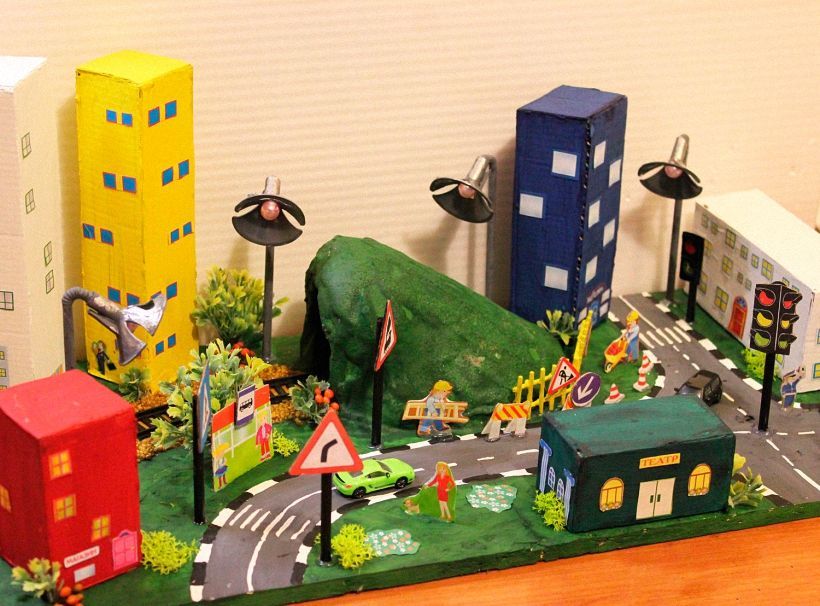 Кукольный театр из рулонов туалетной бумагии бутылок из-под йогурта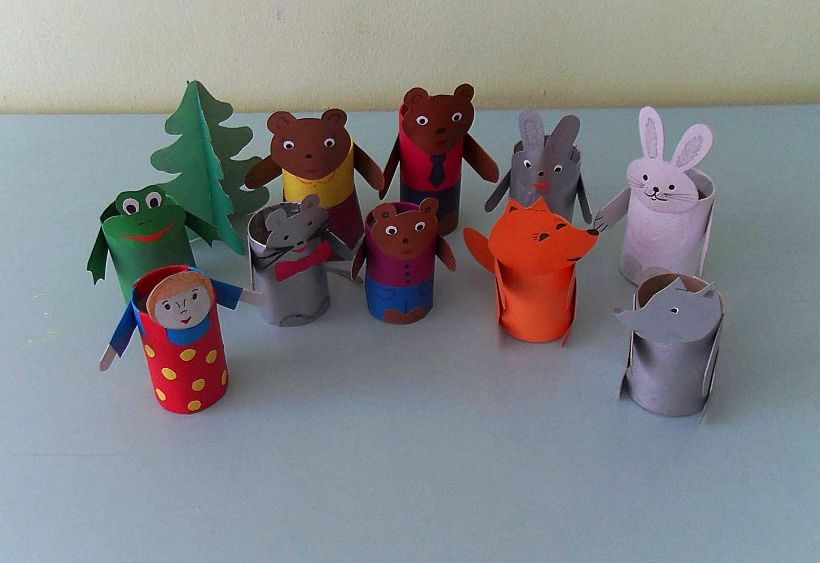 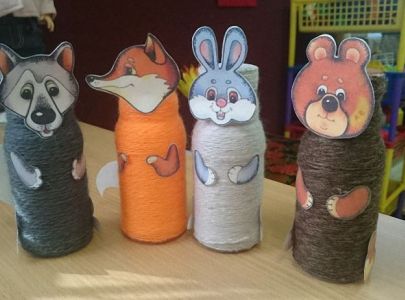 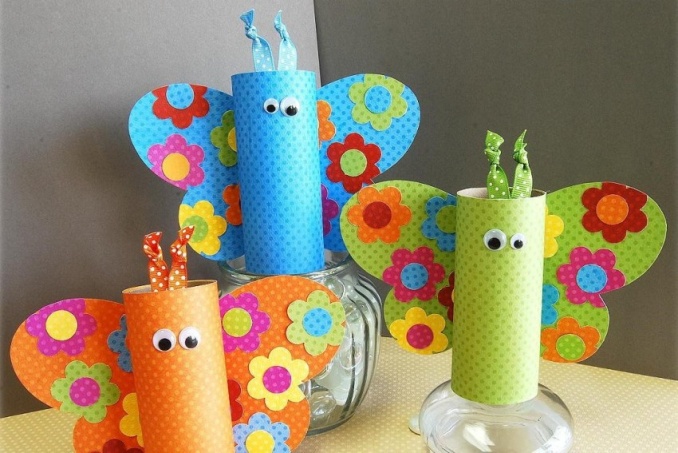 Поделки из пластиковых бутылок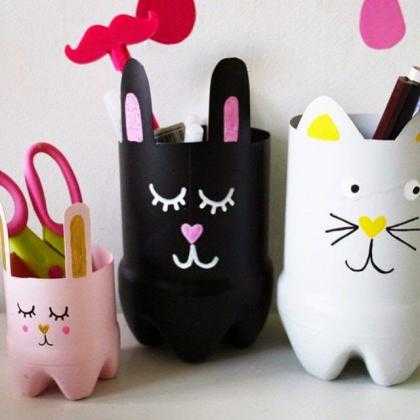 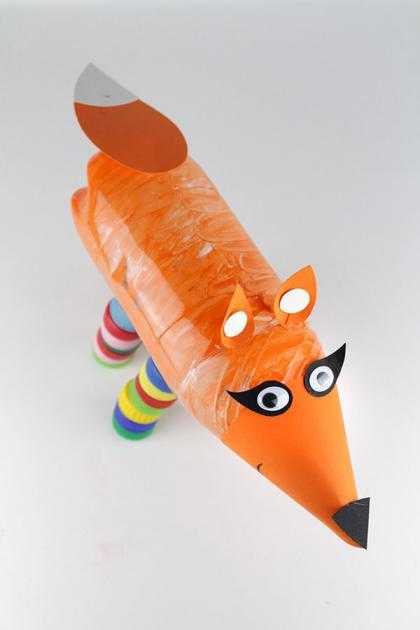 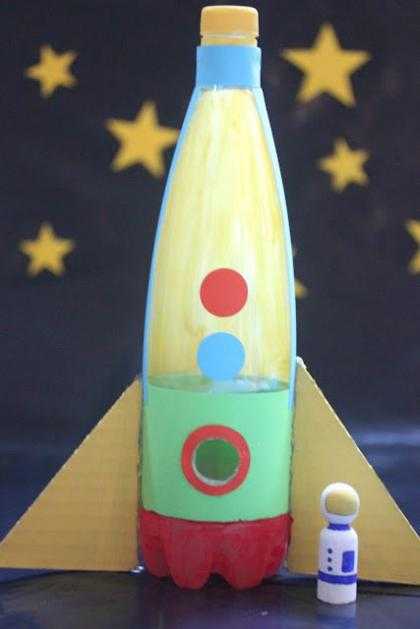 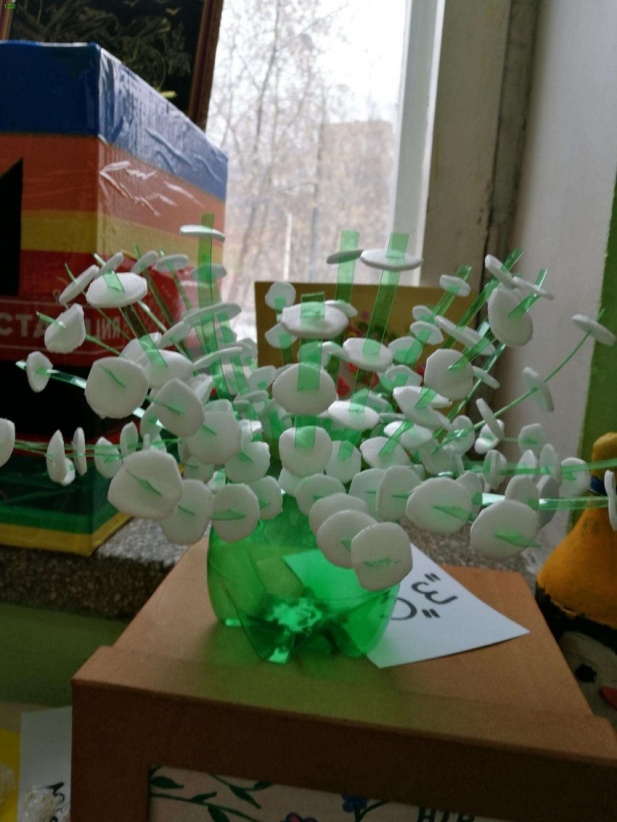 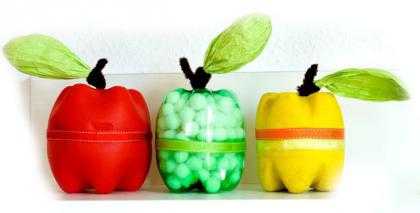 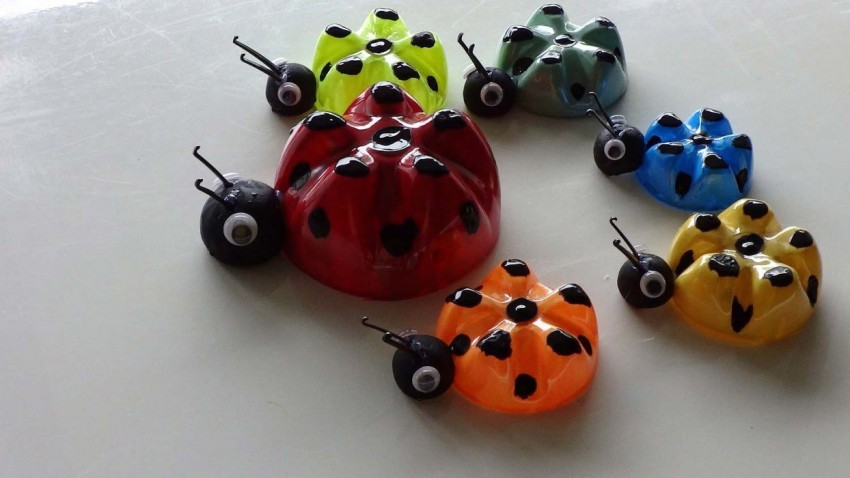 